1. Aşağıdaki görsele uygun cümleyi seçiniz.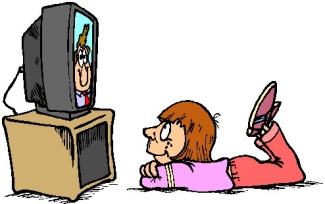 
A) I do my homework in the evening.
B) She watches TV at six o’clock.
C) He washes his hands and face.
D)They get dressed.2. Eksik olan günü bulunuz.A)Tuesday                            B) Wednesday 
C) Thursday                          D) Saturday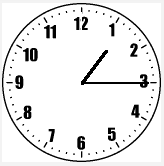 3.   Ali:  What time is it?
Berat: It is ………………….

A)  one o’clock                       B) half past two
C) quarter past one              D) three o’clock4. Selma: ………………………………………………?
Ece: Turn right. Go straight. Go past the toy shop.  It is opposite the play ground.A) When is your birthday
B) What time do you get up
C) How much is this ticket
D) Where is the supermarket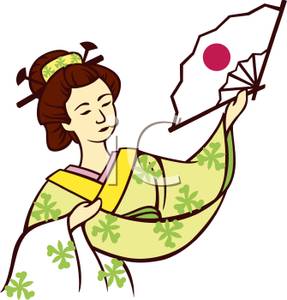 5.

A) French           B) German
C) Japanese       D) Turkish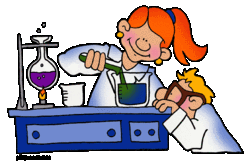 6.



A) Science           B) Music
C) English            D) Maths7.  What does she do in her free time?
A) She plays hopscotch.
B) She does origami.
C) She skips rope.
D) She watches TV.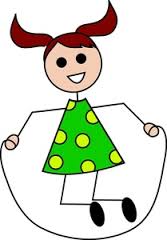 
8.What is the matter with him?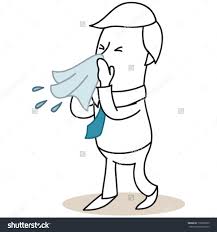 
                   A) He has a headache.
                   B)His throat hurts.
                   C) He has a broken arm.
                   D) He has a runny nose.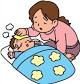 9.

A) She should go to school.
B) She shouldn’t  see a doctor.
C) She should stay at home.
D)She shouldn’t take medicine.10.  Esma: ……………………………….?
 Emin:İtfaiyeci Sam. Let’s watch together.A) What is on TV
B) What should I do
C) How much is it
D) How do you feel

11. Mary:………….……………………..?
      Ann: It’s about a man’s adventures.A) Who are the main characters
B) What is on TV
C) What is it about
D) What time is that movie12. John: ……………………………………?
Bill: I like animations. A) What type of movies do you like
B) What is your favorite animation
C)What do you think about  Chihiro
D) What time is this animation13.Metinde hangisinden bahsedilmemiştir?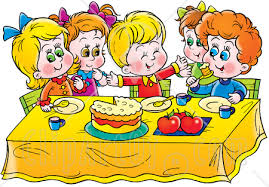 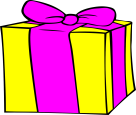 A)                                B)



C)                                D)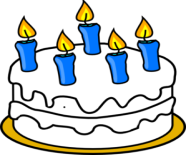 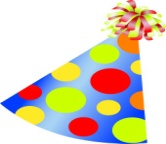 14. Adam:…………………………………..?
Bill: It’s on 13th November.A) What is your name
B) How old are you
C) When is your birthday
D)What time is it15. Eksik olan ayı bulunuz.

A) February    B) October    C) June     D) April    16.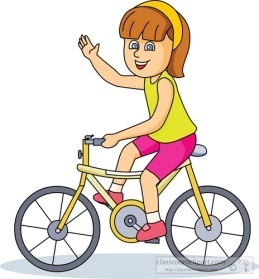 
                                    A) ride a bike       B) swim
                                    C) skateboard      D) ski17.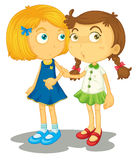 A) Would you like to go swimming
B) Let’s go shopping
C) Why don’t we play soccer
D) Shall we ride a bike18-20. soruları aşağıdaki paragrafa göre yapınız.











18. Mark’s  ………….………  doesn’t like hiking.A) mom      B) dad       C) brother     D) sister19. Steve likes ……………………………………….A) riding a bike                  B) ice-skating
C) roller- skating               C) playing football20. How many people are there in Mark’s family?A)  4B)5C)6D)7